MOÇÃO Nº 342/2019Apela ao Excelentíssimo Senhor Prefeito Denis Andia e demais autoridades competentes quanto a intensificação de rondas na Vila Sartori. Senhor Presidente,Senhores Vereadores, CONSIDERANDO o alarmante aumento nos índices de criminalidade, ocorridos em pequenas cidades e até mesmo dentro de instituições educacionais; CONSIDERANDO que a atual situação tem causado temor de profissionais da rede de ensino, comerciantes e alunos;CONSIDERANDO que a presença de autoridades de segurança traria mais tranquilidade a população;CONSIDERANDO que os munícipes desta área solicitam maior segurança;Ante o exposto e nos termos do Capítulo IV do Título V do Regimento Interno desta Casa de Leis, a CÂMARA MUNICIPAL DE SANTA BÁRBARA D’OESTE, ESTADO DE SÃO PAULO, apelo ao Excelentíssimo Senhor Prefeito Denis Andia e demais autoridades competentes, a intensificação de rondas na Vila Sartori.                    Reivindicação essa apresentada a esse Vereador, pela Aluna do 5º ano GABRIELLA PEREIRA MARTINS, da EMEFEI Professora Antônia Dagmar de A. Rosolen, localizada na Vila Sartori, que participou do Projeto Câmara do Futuro, nesta Casa de Leis.Palácio 15 de Junho - Plenário “Dr. Tancredo Neves”, 03 de Maio de 2019.                         Paulo Cesar MonaroPaulo Monaro - Vereador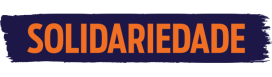 